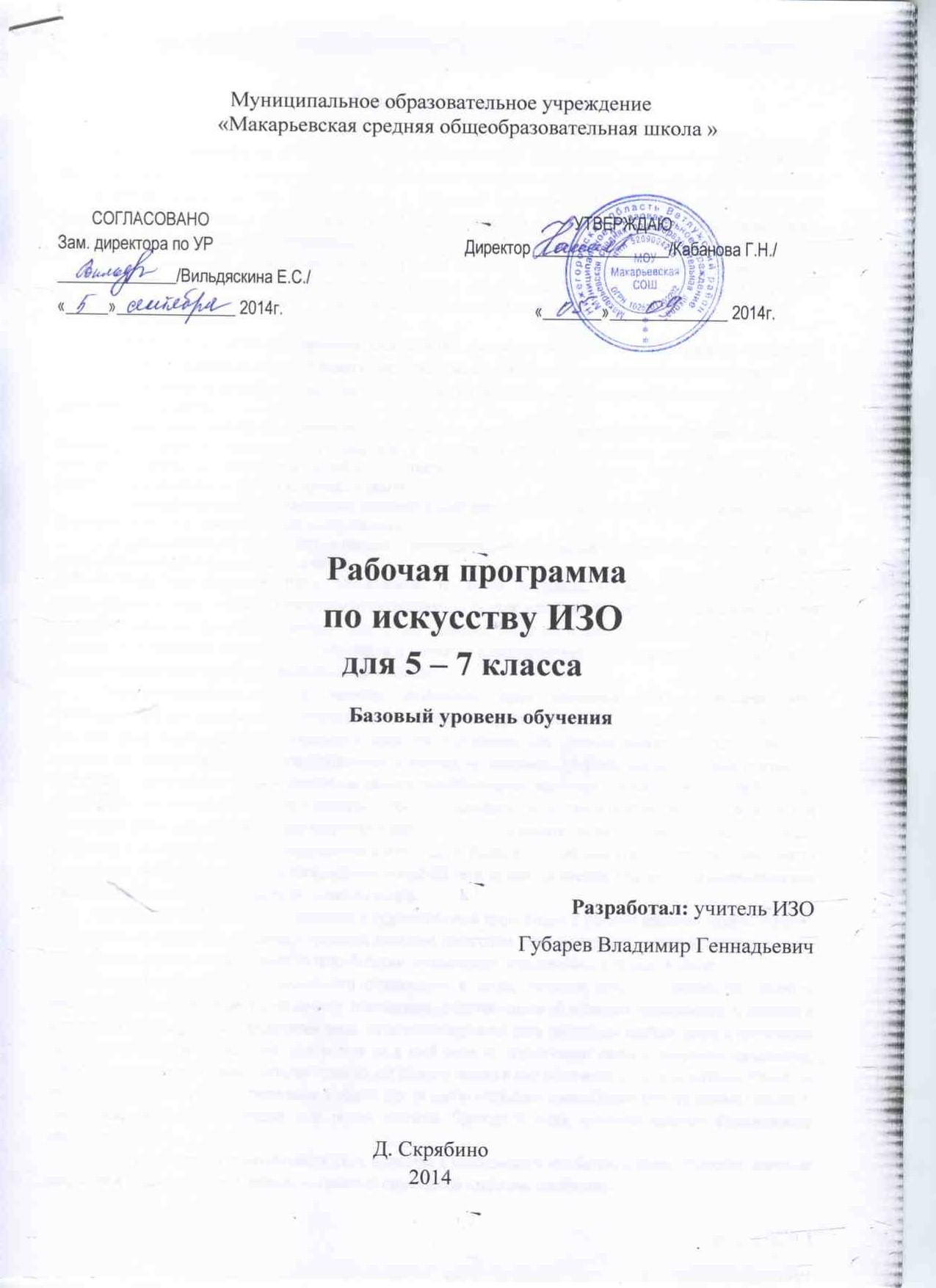 Пояснительная запискаРабочая программа  по искусству ИЗО составлена на основе федерального компонента государственного образовательного стандарта основного общего образования примерной программы основного общего образования по изобразительному искусству применительно к авторской программе Б.Н. Неменского «Изобразительное искусство и художественный труд», разработанной под руководством и редакцией народного художника России, академика РАО Б. М. Неменского (Издательство «Просвещение» 2010 год издания). Для обязательного изучения «Искусства» на этапе основного общего образования, которое представлено двумя образовательными компонентами: «Изобразительное искусство» и «Музыкальное искусство». В том числе: на «Изобразительное искусство» в V, VI и VII классах по 34 часа (102 часа), из расчета 1 учебный час в неделю. Цели программы:развитие художественно-творческих способностей учащихся, образного и ассоциативного мышления, фантазии, зрительно-образной памяти, эмоционально-эстетического восприятия действительности;воспитание культуры восприятия произведений изобразительного, декоративно-прикладного искусства, архитектуры и дизайна;освоение знаний об изобразительном искусстве как способе эмоционально-практического освоения окружающего мира; о выразительных средствах и социальных функциях живописи, графики, декоративно-прикладного искусства, скульптуры, дизайна, архитектуры; знакомство с образным языком изобразительных (пластических) искусств на основе творческого опыта;овладение умениями и навыками художественной деятельности, изображения на плоскости и в объеме (с натуры, по памяти, представлению, воображению);формирование устойчивого интереса к изобразительному искусству, способности воспринимать его исторические и национальные особенности.Рабочая программа «Искусство ИЗО», составленная на основе программы ««Изобразительное искусство и художественный труд»  является целостным интегрированным курсом, который включает в себя все основные виды искусства: живопись, графику, скульптуру, архитектуру и дизайн, народное и декоративно-прикладное искусства, зрелищные и экранные искусства. Они изучаются в контексте взаимодействия с другими искусствами, а также в контексте конкретных связей с жизнью общества и человека.            Систематизирующим методом является выделение трех основных видов художественной деятельности для визуальных пространственных искусств: конструктивного, изобразительного и декоративного.Эти три вида художественной деятельности являются основанием для деления визуально-пространственных искусств на следующие виды: изобразительные искусства — живопись, графика, скульптура; конструктивные искусства — архитектура, дизайн; различные декоративно-прикладные искусства. Одновременно каждый из трех видов деятельности присутствует при создании любого произведения искусства и поэтому является основой для интеграции всего многообразия видов искусства в единую систему, членимую не по принципу перечисления видов искусства, а по принципу вида художественной деятельности. Выделение принципа художественной деятельности акцентирует внимание не только на произведении искусства, но и на деятельности человека, на выявлении его связей с искусством в процессе ежедневной жизни.          Программа «Изобразительное искусство и художественный труд» входит в учебный комплект «Школа России» и строится на основе отечественных традиций гуманной педагогики. Этот фундамент позволяет ставить новые, современные задачи, соответствующие потребностям сегодняшнего образования и культуры в целом.          Приоритетной целью художественного образования в школе является духовно-нравственное развитие ребенка, т. е. формирование у него качеств, отвечающих представлениям об истинной человечности, о доброте и культурной полноценности в восприятии мира. Культуросозидающая роль программы состоит также в воспитании гражданственности и патриотизма. Эта задача ни в коей мере не ограничивает связи с мировыми процессами, напротив, в основу программы положен принцип «от родного порога в мир общечеловеческой культуры». Россия — часть многообразного и целостного мира. Ребенок шаг за шагом открывает многообразие культур разных народов и ценностные связи, объединяющие всех людей планеты. Природа и жизнь являются базисом формируемого мироотношения.           Связи искусства с жизнью человека, роль искусства в повседневном его бытии, в жизни общества, значение искусства в развитии каждого ребенка — главный смысловой стержень программы.           При выделении видов художественной деятельности очень важной является задача показать разницу их социальных функций.Программа построена так, чтобы дать школьникам ясные представления о системе взаимодействия искусства с жизнью. Предусматривается широкое привлечение жизненного опыта детей, примеров из окружающей действительности. Работа на основе наблюдения и эстетического переживания окружающей реальности является важным условием освоения детьми программного материала. Стремление к выражению своего отношения к действительности должно служить источником развития образного мышления.            Одной из главных целей преподавания искусства становится задача развития у ребенка интереса к внутреннему миру человека, способности углубления в себя, осознания своих внутренних переживаний. Это является залогом развития способности сопереживания.           Художественная деятельность школьников на уроках находит разнообразные формы выражения: изображение на плоскости и в объеме (с натуры, по памяти, по представлению); декоративная и конструктивная работа; восприятие явлений действительности и произведений искусства; обсуждение работ товарищей, результатов коллективного творчества и индивидуальной работы на уроках; изучение художественного наследия; подбор иллюстративного материала к изучаемым темам; прослушивание музыкальных и литературных произведений (народных, классических, современных).              На уроках вводится игровая драматургия по изучаемой теме, прослеживаются связи с музыкой, литературой, историей, трудом. С целью накопления опыта творческого общения в программу вводятся коллективные задания. Очень важно, чтобы коллективное художественное творчество обучающихся использовалось при оформлении школьных интерьеров.               Систематическое освоение художественного наследия помогает осознавать искусство как духовную летопись человечества, как выражение отношения человека к природе, обществу, поиску истины. На протяжении всего курса обучения школьники знакомятся с выдающимися произведениями архитектуры, скульптуры, живописи, графики, декоративно-прикладного искусства, изучают классическое и народное искусство разных стран и эпох. Огромное значение имеет познание художественной культуры своего народа.                Тематическая цельность и последовательность развития программы помогают обеспечить прозрачные эмоциональные контакты с искусством на каждом этапе обучения. Ребенок поднимается год за годом, урок за уроком по ступенькам познания личных связей со всем миром художественно-эмоциональной культуры.                     Художественные знания, умения и навыки являются основным средством приобщения к художественной культуре. Средства художественной выразительности — форма, пропорции, пространство, светотональность, цвет, линия, объем, фактура материала, ритм, композиция — осваиваются учащимися на всем протяжении обучения.                    При всей предполагаемой свободе педагогического творчества необходимо постоянно видеть ясную структурную цельность программы, цели и задачи каждого года и каждой четверти, обеспечивающие поступательность развития учащихся.Формы контроля          Программа  предусматривает чередование уроков индивидуального практического творчества учащихся и уроков коллективной творческой деятельности.         Коллективные формы работы могут быть разных видов: работа по группам; индивидуально-коллективный метод работы, когда каждый выполняет свою часть для общего панно или постройки. Совместная творческая деятельность учит детей договариваться, ставить и решать общие задачи, понимать друг друга, с уважением и интересом относиться к работе товарища, а общий положительный результат дает стимул для дальнейшего творчества и уверенность в своих силах. Чаще всего такая работа—  это подведение итога какой-то большой темы и возможность более полного и многогранного ее раскрытия, когда усилия каждого, сложенные вместе, дают яркую и целостную картину.             Необходимо постоянно уделять внимание и выделять время на обсуждение детских работ с точки зрения их содержания, выразительности, оригинальности. Обсуждение работ активизирует внимание детей, формирует опыт творческого общения.           Периодическая организация выставок лает детям возможность заново увидеть и оценить свои работы, ощутить радость успеха. Выполненные на уроках работы учащихся могут быть использованы как подарки для родных и друзей, могут применяться в оформлении школы и стать прекрасным ее украшением.            На занятиях происходит освоение учениками различных художественных материалов (краски гуашь и акварель, карандаши, мелки, уголь, пастель, пластилин, глина, различные виды бумаги, ткани, природные материалы), инструментов (кисти, стеки, ножницы и т. д.), а также художественных техник (аппликация и коллаж, монотипия, ленка, бумагопластика и др.).            От урока к уроку происходит постоянная смена художественных материалов, овладение их выразительными возможностями. Многообразие видов деятельности и форм работы с учениками стимулирует их интерес к предмету, изучению искусства и является необходимым условием формирования личности ребенка.УМК:Программа:Программа для образовательных учреждений под ред. Б.М. Неменского «Изобразительное искусство и художественный труд» 1-9 классы,  М. «Просвещение», 2010г.Учебники:5 класс - Изобразительное искусство. Декоративно-прикладное искусство в жизни человека (авт. Горяева Н. А., Островская О. В. под ред. Неменского Б.М), 2010г. 6 класс -  «Изобразительное искусство. Искусство в жизни человека» (авт. Неменская Л.А. под ред. Неменского Б.М), 2010г. 7-8 классы – «Изобразительное искусство.  Дизайн и архитектура в жизни человека» (авт. Питерских А.С., Гуров Г.Е. под ред. Неменского Б.М.), 2011г.Поурочные разработки:Уроки  изобразительного искусства. Искусство в жизни человека.  6 класс (под ред. Неменского Б.М)          М. «Просвещение», 2012г.Питерских А.С., Гуров Г.Е. Уроки  изобразительного искусства.  Дизайн и архитектура в жизни человека.          7 класс, 2013г.Учебно-тематический планСодержание программыОСНОВНОЕ СОДЕРЖАНИЕ 
5–7 классы (102 часа)Изобразительное искусство, его виды и жанры (40 часов). Изобразительное искусство как способ познания, общения и эмоционально-образного отражения окружающего мира, мыслей и чувств человека. Искусство как эмоциональный опыт человечества. Роль изобразительного искусства, архитектуры, декоративно-прикладного искусства и дизайна в жизни человека и общества. Виды живописи (станковая, монументальная, декоративная), графики (станковая, книжная, плакатная, промышленная), скульптуры (станковая, монументальная, декоративная, садово-парковая), декоративно-прикладного и народного искусства, дизайна и архитектуры. Жанры изобразительного искусства и их развитие в культуре. Особенности натюрморта, пейзажа, портрета, бытового, исторического, батального, анималистического жанров. Произведения выдающихся художников (Леонардо да Винчи, Рембрандт, А. Дюрер, П. Сезанн, В. Ван Гог, К. Моне, К. П. Брюллов, И. Е. Репин, В. И. Суриков, И. И. Шишкин, И. И. Левитан, В. М. Васнецов, М. А. Врубель, Б. М. Кустодиев, В. А. Серов, К. С. Петров-Водкин и др.).Опыт творческой деятельности. Изображение с натуры и по памяти отдельных предметов, растений, животных, птиц, человека, пейзажа, натюрморта, интерьера, архитектурных сооружений. Работа на пленэре. Выполнение набросков, эскизов, учебных и творческих работ с натуры, по памяти и воображению в разных художественных техниках. Выполнение учебных и творческих работ в различных видах и жанрах изобразительного искусства: натюрморта, пейзажа, портрета, бытового и исторического жанров.Изготовление изделий по мотивам художественных промыслов.Развитие дизайна и его значение в жизни современного общества.Проектирование обложки книги, рекламы, открытки, визитной карточки, экслибриса, товарного знака, разворота журнала, сайта. Создание иллюстраций к литературным произведениям, эскизов и моделей одежды, мебели, транспорта. Использование красок (гуашь, акварель), графических материалов (карандаш, фломастер, мелки, пастель, уголь, тушь и др.), пластилина, глины, коллажных техник, бумажной пластики и других доступных художественных материалов.Посещение музеев изобразительного и декоративно-прикладного искусства, архитектурных заповедников.Язык изобразительного искусства и художественный образ (35 ч). Художественный образ и художественно-выразительные средства живописи, графики, скульптуры, декоративно-прикладного искусства. Композиция (ритм, пространство, статика и динамика, симметрия и асимметрия). Линейная и воздушная перспектива. Пропорции и пропорциональные отношения. Линия, штрих, пятно. Тон и тональные отношения. Колорит. Цвет и цветовой контраст, характер мазка. Объем. Фактура. Формат. Древние корни народного искусства, специфика образно-символического языка в произведениях декоративно-прикладного искусства. Связь времен в народном искусстве. Древние образы в произведениях современного декоративно-прикладного искусства. Истоки и современное развитие народных промыслов: дымковская, филимоновская игрушки; Гжель, Жостово, Городец, Хохлома и др. (с учетом местных особенностей). Орнамент как основа декоративного украшения. Виды орнамента (геометрический, растительный, смешанный) и типы орнаментальных композиций (линейная, сетчатая, рамочная, геральдическая).Опыт творческой деятельности. Использование языка графики, живописи, скульптуры, дизайна, декоративно-прикладного искусства в собственной художественно-творческой деятельности. Навыки плоского и объемного изображения формы предмета, моделировка светотенью и цветом. Построение пространства (линейная и воздушная перспектива, плановость). Создание композиций на плоскости и в пространстве.Использование орнамента для украшения предметов быта, одежды, полиграфических изделий, архитектурных сооружений (прялки, народный костюм, посуда, элементы декора избы, книги и др.). Различение национальных особенностей русского орнамента и орнаментов других народов России, народов зарубежных стран. Различие функций древнего и современного орнамента. Понимание смысла, содержащегося в украшениях древних предметов быта и в элементах архитектуры. Тема, сюжет и содержание в изобразительном искусстве (20 ч). Темы и содержание изобразительного искусства Древней Руси. Красота и своеобразие архитектуры и живописи Древней Руси, их символичность, обращенность к внутреннему миру человека (древние памятники архитектуры Новгорода, Владимира, Москвы, икона А. Рублева «Троица», фрески Дионисия). Искусство Древней Руси – фундамент русской культуры.Темы и содержание изобразительного искусства России XVIII–XX вв., стили и направления (В. В. Растрелли, Э.-М. Фальконе, В. И. Баженов, Ф. С. Рокотов, А. Г. Венецианов, А. А. Иванов, П. А. Фе-дотов, передвижники, «Мир искусств», С. Т. Коненков, В. И. Мухина, В. А. Фаворский и др.). Вечные темы и великие исторические события в русском (В. И. Суриков, П. Д. Корин, М. В. Нестеров и др.) и зарубежном (Леонардо да Винчи, Рафаэль Санти, Микеланджело Буонарроти, Рембрандт ван Рейн, Ф. Гойя, О. Роден) искусстве.Тема Великой Отечественной войны в станковом и монументальном искусстве России (А. А. Дейнека, А. А. Пластов, Б. М. Неменский). Мемориальные ансамбли. Художник – творец – гражданин. Крупнейшие художественные музеи страны (Третьяковская картинная галерея, Русский музей, Эрмитаж, Музей изобразительных искусств им. А. С. Пушкина). Ведущие художественные музеи мира (Лувр, музеи Ватикана, Прадо, Дрезденская галерея).Традиции и новаторство в искусстве. Представление о художественных направлениях и течениях в искусстве XX в. (реализм, модерн, авангард, сюрреализм и проявления постмодернизма). Опыт творческой деятельности. Описание и анализ художественного произведения. Выполнение творческих работ (сочинение, доклад и др.).ТРЕБОВАНИЯ К УРОВНЮ ПОДГОТОВКИ ВЫПУСКНИКОВВ результате изучения изобразительного искусства ученик должензнать/понимать: основные виды и жанры изобразительных (пластических) искусств;  основы изобразительной грамоты (цвет, тон, колорит, пропорции, светотень, перспектива, пространство, объем, ритм, композиция); выдающихся представителей русского и зарубежного искусства и их основные произведения; наиболее крупные художественные музеи России и мира; значение изобразительного искусства в художественной культуре;уметь: применять художественные материалы (гуашь, акварель, тушь, природные и подручные материалы) и выразительные средства изобразительных (пластических) искусств в творческой деятельности;  анализировать содержание, образный язык произведений разных видов и жанров изобразительного искусства и определять средства художественной выразительности (линия, цвет, тон, объем, светотень, перспектива, композиция); ориентироваться в основных явлениях русского и мирового искусства, узнавать изученные произведения;использовать приобретенные знания и умения в практической деятельности и повседневной жизни: для восприятия и оценки произведений искусства;  самостоятельной творческой деятельности в рисунке и живописи (с натуры, по памяти, воображению), в иллюстрациях к произведениям литературы и музыки, декоративных и художественно-конструктивных работах (дизайн предмета, костюма, интерьера). Требования к уровню подготовки учащихся 5 класса
(базовый уровень)Формирование художественных знаний, умений и навыков предполагает, что учащиеся должны знать:истоки и специфику образного языка декоративно-прикладного искусства;особенности уникального крестьянского искусства (традиционность, связь с природой, коллективное начало, масштаб космического в образном строе рукотворных вещей, множественность вариантов (варьирование) традиционных образов, мотивов, сюжетов);семантическое значение традиционных образов, мотивов (древо жизни, конь, птица, солярные знаки);несколько народных художественных промыслов России, различать их по характеру росписи, пользоваться приёмами традиционного письма при выполнении практических заданий (Гжель, Хохлома, Городец, Жостово).Учащиеся должны уметь:различать по стилистическим особенностям декоративное искусство разных времён (например, Древнего Египта, Древней Греции, средневековой Европы);различать по материалу, технике исполнения современное декоративно-прикладное искусство (художественное стекло, керамику, ковку, литьё, гобелен, батик и т.д.);выявлять в произведениях декоративно-прикладного искусства (народного, классического, современного) связь конструктивных, декоративных, изобразительных элементов; единство материала, формы и декора.В процессе практической работы на уроках учащиеся должны:умело пользоваться языком декоративно-прикладного искусства, принципами декоративного обобщения;передавать единство формы и декора (на доступном для данного возраста уровне);умело выстраивать декоративные, орнаментальные композиции в традиции народного искусства на основе ритмического повтора изобразительных или геометрических элементов;создавать художественно-декоративные проекты предметной среды, объединённые единой стилистикой (предметы быта, мебель, одежда, детали интерьера определённой эпохи);владеть практическими навыками выразительного использования фактуры, цвета, формы, объёма, пространства в процессе создания в конкретном материале плоскостных или объёмных декоративных композиций; владеть навыками работы в конкретном материале (макраме, батик, роспись и т.п.). Требования к уровню подготовки учащихся 6 класса
(базовый уровень)   Формирование художественных знаний, умений и навыков предполагает, что учащиеся должны знать:о месте и значении изобразительных искусств в культуре: в жизни общества и жизни человека;о существовании изобразительного искусства во все времена истории; иметь представления о множественности образных языков изображения и особенностях видения мира в разные эпохи;о взаимосвязи реальной действительности и её художественного изображения в искусстве, её претворении в художественный образ;основные виды и жанры изобразительных искусств; иметь представление об основных этапах развития портрета, пейзажа и натюрморта в истории искусства;ряд выдающихся художников и произведений искусства в жанрах портрета, пейзажа и натюрморта в мировом и отечественном искусстве;особенности творчества и значение в отечественной культуре великих русских художников – пейзажистов, мастеров портрета и натюрморта;основные средства художественной выразительности в изобразительном искусстве: линия, пятно, тон, цвет, форма, перспектива;о ритмической организации изображения и богатстве выразительных возможностей;о разных художественных материалах, художественных техниках и их значении в создании художественного образа.Учащиеся должны уметь:уметь пользоваться красками (гуашь и акварель), несколькими графическими материалами, обладать первичными навыками лепки, использовать коллажные техники;иметь навыки конструктивного видения формы предмета, владеть первичными навыками плоского и объёмного его изображения, а также группы предметов; знать общие правила построения головы человека; пользоваться начальными правилами линейной и воздушной перспективы;видеть и использовать в качестве средств выражения соотношения пропорций, характер освещения, цветовые отношения при изображении с натуры, по представлению и по памяти;иметь опыт творческой композиционной работы в разных материалах с натуры, по памяти и по воображению;иметь опыт активного восприятия произведений искусства и аргументированного анализа разных уровней своего восприятия, иметь навыки понимания изобразительной метафоры и целостной картины мира, присущей произведению искусства.Требования к уровню подготовки учащихся 7 класса
(базовый уровень)Учащиеся должны знать:- как анализировать произведения архитектуры и дизайна; каково место конструктивных искусств в ряду пластических искусств, их общие начала и специфику;- особенности образного языка конструктивных видов искусства, единство функционального и художественно-образных начал и их социальную роль;- основные этапы развития и истории архитектуры и дизайна, тенденции современного конструктивного искусства. Учащиеся должны уметь:- конструировать объемно-пространственные композиции, моделировать архитектурно-дизайнерские объекты (в графике и объеме);- моделировать в своем творчестве основные этапы художественно-производственного процесса в конструктивных искусствах;- работать с натуры, по памяти и воображению над зарисовкой и проектированием конкретных зданий и вещной среды;- конструировать основные объемно-пространственные объекты, реализуя при этом фронтальную, объемную и глубинно-пространственную композицию;- использовать в макетных и графических композициях ритм линий, цвета, объемов, статику и динамику тектоники и фактур;- владеть навыками формообразования, использования объемов в дизайне и архитектуре (макеты из бумаги, картона, пластилина);- создавать композиционные макеты объектов на предметной плоскости и в пространстве;- создавать с натуры и по воображению архитектурные образы графическими материалами и др.- работать над эскизом монументального произведения (витраж, мозаика, роспись, монументальная скульптура);- использовать выразительный язык при моделировании архитектурного ансамбля;- использовать разнообразные материалы (бумага белая и тонированная, картон, цветные пленки; краски: гуашь, акварель; графические материалы: уголь, тушь, карандаш, мелки; материалы для работы в объеме: картон, бумага, пластилин, глина, пенопласт, деревянные и другие заготовки).
 Календарно-тематическое  планирование на 2014/2015 уч.год. ИЗО 5 классКалендарно-тематическое планирование на 2014/2015 уч.год. ИЗО 6 классКалендарно-тематическое планирование на 2014/2015 учебный год ИЗО 7 класс№СодержаниеСодержаниеКол-вочасовКол-вочасовИЗО 5 классИЗО 5 классИЗО 5 классИЗО 5 классИЗО 5 классIДревние корни народного искусстваДревние корни народного искусства88IIСвязь времён в народном искусстве.Связь времён в народном искусстве.88IIIДекор – человек, общество, время.Декор – человек, общество, время.1111IVДекоративное искусство в современном мире.Декоративное искусство в современном мире.77Итого:34 часа34 часаИЗО 6 классИЗО 6 классИЗО 6 классИЗО 6 классИЗО 6 классIIВиды изобразительного искусства и основы образного языка.Виды изобразительного искусства и основы образного языка.8IIIIМир наших вещей. Натюрморт.Мир наших вещей. Натюрморт.8IIIIIIВглядываясь в человека. Портрет.Вглядываясь в человека. Портрет.10IVIVЧеловек и пространство в изобразительном искусствеЧеловек и пространство в изобразительном искусстве8Итого:Итого:34 часаИЗО 7 классИЗО 7 классИЗО 7 классИЗО 7 классИЗО 7 классIIХудожник – дизайн архитектура Художник – дизайн архитектура 8IIIIХудожественный язык конструктивных искусств. В мире вещей и зданий.Художественный язык конструктивных искусств. В мире вещей и зданий.11IIIIIIГород и человек. Социальное значение дизайна и архитектуры как среды жизни человека.Город и человек. Социальное значение дизайна и архитектуры как среды жизни человека.7IVIVЧеловек в зеркале дизайна и архитектуры.Человек в зеркале дизайна и архитектуры.8Итого:Итого:34 часа№п/пТема урокаКлючевые понятияДомашнеезаданиеДата проведенияДата проведенияПримечание№п/пТема урокаКлючевые понятияДомашнеезаданиепланфактДревние корни народного искусства  (8 часов)Древние корни народного искусства  (8 часов)Древние корни народного искусства  (8 часов)Древние корни народного искусства  (8 часов)Древние корни народного искусства  (8 часов)Древние корни народного искусства  (8 часов)Древние корни народного искусства  (8 часов)1Древние образы в народном искусстве.Знать: солярные знакиУметь: выполнять орнаменты по мотивам древнерусского искусства.С.12-192Декор русской избы.Знать: украшения русской избы.Уметь: выполнять элементы украшений избы.С.20-293Внутренний мир русской избы.Знать: внутреннее пространство русского дома.Уметь: выполнять подмалёвок, украшать интерьер избы предметами быта и орнаментом.С.30-354Конструкция, декор предметов народного быта и труда.Знать: предметы народного быта и их украшение.Уметь: вырезать из бумаги предметы народного быта и украшать их орнаментом.С.36-435Образы и мотивы в орнаментах русской народной вышивки.Знать: основное о крестьянской вышивке.Уметь: эскиз узора вышивки на полотенце.С.44-496Народный праздничный костюм.Знать: историю русского костюма.Уметь: эскизы народного праздничного костюма.С.50-597Народные праздничные обряды Знать: обрядовые действия народного праздника.Уметь: разбираться в обрядовых праздниках.С.60-638Обобщающий урок по теме «Древние корни народного искусства»  С.12-63Связь времён в народном искусстве  (8 часов)Связь времён в народном искусстве  (8 часов)Связь времён в народном искусстве  (8 часов)Связь времён в народном искусстве  (8 часов)Связь времён в народном искусстве  (8 часов)Связь времён в народном искусстве  (8 часов)Связь времён в народном искусстве  (8 часов)9Древние образы в современных народных игрушках.Знать: особенности игрушек и различных художественных промыслов.Уметь: создавать игрушку и украшать её росписью.С.66-6710Цветовой строй и основные элементы росписи филимоновской, дымковской, карпогольской игрушек.Знать: особенности игрушек и различных художественных промыслов.Уметь: создавать игрушку и украшать её росписьюС.68-7511Искусство Гжели. Истоки и современное развитие промысла.Знать: историю гжельской керамики.Уметь: вырезать из бумаги форм посуды и украшение росписью.С.76-8112Искусство Городца. Истоки и современное развитие промысла.Знать: историю городецкой росписи.Уметь: выполнение фрагмента по мотивам городецкой росписи.С.82-8513ХохломаЗнать: историю хохломской росписи.Уметь: выполнение фрагмента по мотивам хохломской росписи.С. 86-9114Искусство Жостова. Истоки и современное развитие промысла.Знать: историю художественного промысла.Уметь: выполнять фрагмент жостовской росписи.С. 92-9515Щепа. Роспись по лубу и дереву. Тиснение и резьба по бересте.Знать: Примеры изделий из щепы и бересты.Уметь: Разбираться в народных промыслах.С. 96-10316Роль народных художественных промыслов в современной жизни (обобщение темы).Знать: Примеры декоративного искусства.Уметь: Разбираться в народных промыслах.С.66-103Декор – человек, общество, время (11 часов)Декор – человек, общество, время (11 часов)Декор – человек, общество, время (11 часов)Декор – человек, общество, время (11 часов)Декор – человек, общество, время (11 часов)Декор – человек, общество, время (11 часов)Декор – человек, общество, время (11 часов)17Зачем людям украшения.Знать: роль декоративного искусства в жизни людей.Уметь: разбираться в образном строе вещи.С.106-10718Декор и положение человека в обществе.Знать: декоративное искусство Древнего Египта.С.108-11719-20Выполнение эскизов браслетов, ожерелий по мотивам декоративного искусства Древнего Египта.Уметь: выполнять эскизы украшений.С.108-11721Одежда говорит о человеке. Знать: основные особенности костюма разных народов.Уметь: выполнять декоративное панно на тему «Бал в интерьере дворца», «Золушка». С.118-12322-23Создание декоративного панно на тему «Бал в интерьере дворца» по мотивам сказки Ш. Перро «Золушка».Знать: произведения декоративно-прикладного искусства разных времён.Уметь: разбираться в старинных костюмах.С.124-13324О чём рассказывают гербы и эмблемы.Знать: историю герба и эмблемы.С.134-13925-26Создание проекта  собственного герба или герба своей семьи, своей школы.Уметь: выполнять проекты собственного герба и эмблемы.С.13927Роль декоративного искусства в жизни человека и общества (обобщение темы).С.106-139Декоративное искусство в современном мире (8 часов)Декоративное искусство в современном мире (8 часов)Декоративное искусство в современном мире (8 часов)Декоративное искусство в современном мире (8 часов)Декоративное искусство в современном мире (8 часов)Декоративное искусство в современном мире (8 часов)Декоративное искусство в современном мире (8 часов)28Современное выставочное искусство.Знать: многообразие материалов и техник декоративно-прикладного искусства.Уметь: разрабатывать эскизы панно и витражей для украшения школы.Знать: правила работы с разнообразными материалами, выполнение картона.Уметь: выполнять картон и работу.С.142-16729Ты сам мастер декоративно-прикладного искусства. Знакомство с историей. Декоративно-прикладного искусства.Знать: многообразие материалов и техник декоративно-прикладного искусства.Уметь: разрабатывать эскизы панно и витражей для украшения школы.Знать: правила работы с разнообразными материалами, выполнение картона.Уметь: выполнять картон и работу.С.168-18930Создание декоративной работы в материале.Знать: многообразие материалов и техник декоративно-прикладного искусства.Уметь: разрабатывать эскизы панно и витражей для украшения школы.Знать: правила работы с разнообразными материалами, выполнение картона.Уметь: выполнять картон и работу.С.168-18931Создание декоративной работы в материале. Начало работы.Знать: многообразие материалов и техник декоративно-прикладного искусства.Уметь: разрабатывать эскизы панно и витражей для украшения школы.Знать: правила работы с разнообразными материалами, выполнение картона.Уметь: выполнять картон и работу.С.168-18932Создание декоративной работы в материале. Основная часть работы.Знать: многообразие материалов и техник декоративно-прикладного искусства.Уметь: разрабатывать эскизы панно и витражей для украшения школы.Знать: правила работы с разнообразными материалами, выполнение картона.Уметь: выполнять картон и работу.С.168-18933Создание декоративной работы в материале. Завершение работы.Знать: многообразие материалов и техник декоративно-прикладного искусства.Уметь: разрабатывать эскизы панно и витражей для украшения школы.Знать: правила работы с разнообразными материалами, выполнение картона.Уметь: выполнять картон и работу.С.168-18934Создание декоративной работы в материале. Завершение работы. Выставка работ.Знать: многообразие материалов и техник декоративно-прикладного искусства.Уметь: разрабатывать эскизы панно и витражей для украшения школы.Знать: правила работы с разнообразными материалами, выполнение картона.Уметь: выполнять картон и работу.С.168-189№п/пТема урокаКлючевые понятияДомашнеезаданиеДата проведенияДата проведенияПримечание№п/пТема урокаКлючевые понятияДомашнеезаданиепланфактВиды изобразительного искусства и основы образного языка.  (8 часов)Виды изобразительного искусства и основы образного языка.  (8 часов)Виды изобразительного искусства и основы образного языка.  (8 часов)Виды изобразительного искусства и основы образного языка.  (8 часов)Виды изобразительного искусства и основы образного языка.  (8 часов)Виды изобразительного искусства и основы образного языка.  (8 часов)Виды изобразительного искусства и основы образного языка.  (8 часов)1Изобразительное искусство в семье пластических искусств. Знать: виды изобразительного искусства.Уметь: разбираться в видах изобразительного искусства.С.8-2302.09.2Рисунок – основа изобразительного творчества.Знать: виды рисунка.Уметь: выполнять зарисовки.С.24-2909.09.3Линия и её выразительные возможности.Знать: свойства линии, виды и характер линии.Уметь: выполнять линейные рисунки.С.30-3316.09.4Пятно как средство выражения. Композиция как ритм пятен.Знать: силуэт, тон, композицию, ритм, доминирующее пятно.Уметь: изображать различные осенние состояния.С.34-3723.09.5Цвет. Основы цветоведения.Знать: основные и составные цвета, теплые и холодные, цветовой контраст, насыщенность и светлота.Уметь: выполнять фантазийные изображения.С.38-4230.09.6Цвет в произведениях живописи.Знать: «Локальный цвет», «Тон», «Колорит», «Гармония цвета». Уметь: выполнять изображения осеннего букета с разным настроением.С.43-4707.10.7Объёмные изображения в скульптуре.Знать: выразительные возможности объёмного изображения.Уметь: выполнять объёмные изображения животных в разных состояниях.С.48-5114.10.8Основы языка изображения.Знать: темы четверти.Уметь: различать примеры графики, живописи, скульптуры.С.52-5321.10.Мир наших вещей. Натюрморт.   (8 часов)Мир наших вещей. Натюрморт.   (8 часов)Мир наших вещей. Натюрморт.   (8 часов)Мир наших вещей. Натюрморт.   (8 часов)Мир наших вещей. Натюрморт.   (8 часов)Мир наших вещей. Натюрморт.   (8 часов)Мир наших вещей. Натюрморт.   (8 часов)9Реальность и фантазия в творчестве художника.Знать: выразительные средства и правила изображения в изобразительном искусстве.Уметь: различать произведения разных эпох и контрастные между собой по языку изображения.С.56-5728.10.10Изображение предметного мира – натюрморт.Знать: основное о натюрмортеУметь: выполнять натюрморт из плоских изображений знакомых предметов.С.58-6111.11.11Понятие формы. Многообразие форм окружающего мира.Знать: многообразие форм в мире, понятие формы.Уметь: конструировать из бумаги простых геометрических тел.С.62-6318.11.12Изображение объёма на плоскости и линейная перспектива.Знать: плоскость, объём, перспектива, правила объёмного изображения геометрических тел.Уметь: выполнение зарисовки конструкции из нескольких геометрических тел.С.64-6725.11.13Освещение. Свет и тень.Знать: понятия «свет», «блик», «тон», «полутон», «Рефлекс», «падающая тень».Уметь: изображать геометрические тела из бумаги или гипса с боковым освещением.С.68-7502.12.14Натюрморт в графике.Знать: графические изображения натюрмортов.Уметь: выполнять натюрморт в заданном эмоциональном состоянии.С. 76-7709.12.15Цвет в натюрморте.Знать: собственный (локальный) и цвет в живописи (обусловленный).Уметь: работать над изображением натюрморта в заданном эмоциональном состоянии.С.78-8516.12.16Выразительные возможности натюрморта (обобщение темы).Знать: о натюрморте 19-20 веков.Уметь: выполнять натюрморт-автопортрет.С.86-8723.12.Вглядываясь в человека. Портрет (10 часов)Вглядываясь в человека. Портрет (10 часов)Вглядываясь в человека. Портрет (10 часов)Вглядываясь в человека. Портрет (10 часов)Вглядываясь в человека. Портрет (10 часов)Вглядываясь в человека. Портрет (10 часов)Вглядываясь в человека. Портрет (10 часов)17Образ человека – главная тема в искусстве.Знать: об изображении человека в искусстве разных эпох.Уметь: разбираться в изученных портретах.С.90-10130.12.18Конструкция головы человека и её пропорции.Знать: закономерности и конструкцию головы человека.Уметь: выполнять рисунок или аппликацию головы человека.С.102-10513.01.19Изображение головы человека в пространстве.Знать: особенности изображения головы человека в пространстве.Уметь: выполнять объёмное и конструктивное изображение головы человека.С.106-10720.01.20Графический портретный рисунок и выразительность образа человека.Знать: особенности графического портрета.Уметь: выполнять рисунок, набросок друга или одноклассника.С.112-11527.01.21Портрет в скульптуре.Знать: особенности портрета в скульптуре.Уметь: выполнять портрет литературного героя.С.108-11103.02.22Сатирические образы человека.Знать: что такое карикатура, дружеский шарж.Уметь: выполнять сатирические образы литературных героев или дружеские шаржи.С.116-11910.02.23Образные возможности освещения в портрете.Знать: влияние освещения на натуру.Уметь: выполнять наброски (пятном) с изображением головы в различных состояниях.С.120-12117.02.24Портрет в живописи.Знать: обобщённый образ человека в живописи.Уметь: выполнять зарисовки композиций портретов известных художников.С.130-13524.02.25Роль цвета в портрете.Знать: влияние цвета на настроение, фактуру, решение образа.Уметь: аналитические зарисовки портретов известных художников.С.122-12503.03.26Великие портретисты (обобщение темы).Знать: об индивидуальности образного языка в портретах известных художников.Уметь: создавать портрет друга или автопортрет, портрет члена семьи.С.126-12910.03.Человек и пространство в изобразительном искусстве (8 часов)Человек и пространство в изобразительном искусстве (8 часов)Человек и пространство в изобразительном искусстве (8 часов)Человек и пространство в изобразительном искусстве (8 часов)Человек и пространство в изобразительном искусстве (8 часов)Человек и пространство в изобразительном искусстве (8 часов)Человек и пространство в изобразительном искусстве (8 часов)27Жанры в изобразительном искусстве.Знать: жанры изобразительного искусства.Уметь: приводить примеры по каждому жанру.С.138-14117.03.28Изображение пространства.Знать: виды перспективы.Уметь: выбирать примеры перспективы из произведений художников изученных на уроке.С.142-14531.03.29Правила линейной и воздушной перспективы.Знать: правила линейной и воздушной перспективы.Уметь: выполнять задания с соблюдением этих правил.С.146-14707.04.30Пейзаж – большой мир. Организация изображаемого пространства.Знать: о пейзаже, как самостоятельном жанре искусства.Уметь: выполнять большие эпические пейзажи индивидуально или коллективно.С.148-15114.04.31Пейзаж в графикеЗнать: роль колорита в пейзаже - настроении.Уметь: выполнять пейзаж – настроение.С.152-16321.04.32Пейзаж – настроение. Природа и художник.Знать: зарисовки наброски.Уметь: выполнять пейзаж в графике.С.164-16728.04.33Городской пейзаж.Знать: понятие «городской пейзаж».Уметь: выполнять задание по теме «Наш (мой) город».С.168-17105.05.34Выразительные возможности изобразительного искусства. Язык и смысл.Знать: основные понятия, изученные за год.Уметь: использовать знания на практике.С.172-17312.05.№п/пТемаКол-вочасовКлючевые понятияДомашнеезаданиеДата проведенияДата проведения№п/пТемаКол-вочасовКлючевые понятияДомашнеезаданиепланфактДИЗАЙН И АРХИТЕКТУРА В ЖИЗНИ ЧЕЛОВЕКА (34 часа)ДИЗАЙН И АРХИТЕКТУРА В ЖИЗНИ ЧЕЛОВЕКА (34 часа)ДИЗАЙН И АРХИТЕКТУРА В ЖИЗНИ ЧЕЛОВЕКА (34 часа)ДИЗАЙН И АРХИТЕКТУРА В ЖИЗНИ ЧЕЛОВЕКА (34 часа)ДИЗАЙН И АРХИТЕКТУРА В ЖИЗНИ ЧЕЛОВЕКА (34 часа)ДИЗАЙН И АРХИТЕКТУРА В ЖИЗНИ ЧЕЛОВЕКА (34 часа)ДИЗАЙН И АРХИТЕКТУРА В ЖИЗНИ ЧЕЛОВЕКА (34 часа)ДИЗАЙН И АРХИТЕКТУРА В ЖИЗНИ ЧЕЛОВЕКА (34 часа)ХУДОЖНИК – ДИЗАЙН – АРХИТЕКТУРА (8 часов)ХУДОЖНИК – ДИЗАЙН – АРХИТЕКТУРА (8 часов)ХУДОЖНИК – ДИЗАЙН – АРХИТЕКТУРА (8 часов)ХУДОЖНИК – ДИЗАЙН – АРХИТЕКТУРА (8 часов)ХУДОЖНИК – ДИЗАЙН – АРХИТЕКТУРА (8 часов)ХУДОЖНИК – ДИЗАЙН – АРХИТЕКТУРА (8 часов)ХУДОЖНИК – ДИЗАЙН – АРХИТЕКТУРА (8 часов)ХУДОЖНИК – ДИЗАЙН – АРХИТЕКТУРА (8 часов)Знать:1. Понятия – симметричная и асимметричная, фронтальная и глубинная композиция; 2. Правила построения композиций; 3. Понятия: гармония и контраст, баланс масс и динамическое равновесие, движение, статика, ритм, замкнутость и разомкнутость композицииУметь: 1. Получать первичные навыки при построении композиционного решения в работах; 2. Владеть материалами живописи, графики и аппликации на доступном возрасту уровнеЗнать:1. Понятия – симметричная и асимметричная, фронтальная и глубинная композиция; 2. Правила построения композиций; 3. Понятия: гармония и контраст, баланс масс и динамическое равновесие, движение, статика, ритм, замкнутость и разомкнутость композицииУметь: 1. Получать первичные навыки при построении композиционного решения в работах; 2. Владеть материалами живописи, графики и аппликации на доступном возрасту уровнеЗнать:1. Понятия – симметричная и асимметричная, фронтальная и глубинная композиция; 2. Правила построения композиций; 3. Понятия: гармония и контраст, баланс масс и динамическое равновесие, движение, статика, ритм, замкнутость и разомкнутость композицииУметь: 1. Получать первичные навыки при построении композиционного решения в работах; 2. Владеть материалами живописи, графики и аппликации на доступном возрасту уровнеЗнать:1. Понятия – симметричная и асимметричная, фронтальная и глубинная композиция; 2. Правила построения композиций; 3. Понятия: гармония и контраст, баланс масс и динамическое равновесие, движение, статика, ритм, замкнутость и разомкнутость композицииУметь: 1. Получать первичные навыки при построении композиционного решения в работах; 2. Владеть материалами живописи, графики и аппликации на доступном возрасту уровнеЗнать:1. Понятия – симметричная и асимметричная, фронтальная и глубинная композиция; 2. Правила построения композиций; 3. Понятия: гармония и контраст, баланс масс и динамическое равновесие, движение, статика, ритм, замкнутость и разомкнутость композицииУметь: 1. Получать первичные навыки при построении композиционного решения в работах; 2. Владеть материалами живописи, графики и аппликации на доступном возрасту уровнеЗнать:1. Понятия – симметричная и асимметричная, фронтальная и глубинная композиция; 2. Правила построения композиций; 3. Понятия: гармония и контраст, баланс масс и динамическое равновесие, движение, статика, ритм, замкнутость и разомкнутость композицииУметь: 1. Получать первичные навыки при построении композиционного решения в работах; 2. Владеть материалами живописи, графики и аппликации на доступном возрасту уровнеЗнать:1. Понятия – симметричная и асимметричная, фронтальная и глубинная композиция; 2. Правила построения композиций; 3. Понятия: гармония и контраст, баланс масс и динамическое равновесие, движение, статика, ритм, замкнутость и разомкнутость композицииУметь: 1. Получать первичные навыки при построении композиционного решения в работах; 2. Владеть материалами живописи, графики и аппликации на доступном возрасту уровнеЗнать:1. Понятия – симметричная и асимметричная, фронтальная и глубинная композиция; 2. Правила построения композиций; 3. Понятия: гармония и контраст, баланс масс и динамическое равновесие, движение, статика, ритм, замкнутость и разомкнутость композицииУметь: 1. Получать первичные навыки при построении композиционного решения в работах; 2. Владеть материалами живописи, графики и аппликации на доступном возрасту уровне1Дизайн и архитектура — конструктивные искусства в ряду пространственных искусств1Мир, который создает человек. Конструктивные искусства – архитектура и дизайн. Основа архитектуры и дизайна. Семья пространственных искусств.стр. 6-112Основы композиции в конструктивных искусствах. Гармония, контраст и эмоциональная выразительность плоскостной композиции.1Основа композиции – основа дизайна и архитектуры.Гармония, контраст и выразительность плоскостной композиции.Симметрия. Асимметрия и динамическое равновесие.Движение и статика. Ритм.стр. 13-203Прямые линии и организация пространства1Решение с помощью простейших композиционных элементов художественно-эмоциональных задач. Прямые линии: соединение элементов композиции и членение плоскости.стр. 21-224Цвет — элемент композиционного творчества. Свободные формы: линии и пятна1Цвет.-мощное художественно-выразительное средство.  Законы цветовой композиции. Композиционное сочетание цветов. Основы цветоведения. Спектр. Тёплые и холодные цвета. Цветовой контраст. Локальный цвет. Цветовая гамма). Эмоциональная и психологическая роль цвета в плоскостной композиции. Свободная линия, цветовой или тоновый мазок. Абстрактная композиция. Её смысл и образная вырази-тельность.  Свободные формы – важный элемент дизайна. Свойства свободных форм – неожиданные цветовые сочетания, декоративность пятен и графическая прихотливость линий.стр. 23-275Буква — строка — текст. Искусство шрифта1Шрифт. Искусство шрифта. Восприятие шрифта. Характер шрифта: тяжелый, приземистый, легкий, ажурный, а также скругленный или рубленый, ясно читаемый или декоративный. Любая буква или иероглиф как изобразительный элемент или цветовой акцент, организующий композицию. Изобразительные возможности шрифта.Эмблемно-знаковая графика. Обобщенность и лаконизм выразительных средств, создающих знак.Эмблема или товарный знак. стр. 29-316Композиционные основы макетирования в графическом дизайне.Текст и изображение как элементы композиции1Основа графического дизайна – искусство композиции. Композиционные основы макетирования в полиграфическом дизайне. Текст и изображение как элементы композиции. Стилистическое и цветовое единство шрифта и изображения.Плакат. Изобразительный язык плаката.  Взаимодействие текста и изображения.    Синтез изображения и слова. Задача искусства плаката и сферы его применения.Композиционные принципы макетирования плаката.Монтаж в плакате – соединение изображения и текста по принципу образно-смысловой значимости. стр. 33-397-8В бескрайнем море книг и журналов. Многообразие форм графического дизайна (обобщение темы).2Многообразие видов полиграфического дизайна: от визитки до книги. Соединение текста и изображения. Книга как синтетическое искусство. Единство литературы, графики и дизайна. Элементы книги: переплёт, форзац, титульный лист, шмуцтитул, разворот. Обложка (переплет) книги  или журнала. Дизайн книги и журнала. Изобразительный стиль  книги или журнала.«Мелочи», которые  участвуют  в ритмической организации композиции: номера страниц, цветовые плашки фона, цвет шрифта в заголовках, стрелки у подписей к иллюстрациям стр. 41-45 ХУДОЖЕСТВЕННЫЙ ЯЗЫК КОНСТРУКТИВНЫХ ИСКУССТВ. В МИРЕ ВЕЩЕЙ И ЗДАНИЙ (11 часов)ХУДОЖЕСТВЕННЫЙ ЯЗЫК КОНСТРУКТИВНЫХ ИСКУССТВ. В МИРЕ ВЕЩЕЙ И ЗДАНИЙ (11 часов)ХУДОЖЕСТВЕННЫЙ ЯЗЫК КОНСТРУКТИВНЫХ ИСКУССТВ. В МИРЕ ВЕЩЕЙ И ЗДАНИЙ (11 часов)ХУДОЖЕСТВЕННЫЙ ЯЗЫК КОНСТРУКТИВНЫХ ИСКУССТВ. В МИРЕ ВЕЩЕЙ И ЗДАНИЙ (11 часов)ХУДОЖЕСТВЕННЫЙ ЯЗЫК КОНСТРУКТИВНЫХ ИСКУССТВ. В МИРЕ ВЕЩЕЙ И ЗДАНИЙ (11 часов)ХУДОЖЕСТВЕННЫЙ ЯЗЫК КОНСТРУКТИВНЫХ ИСКУССТВ. В МИРЕ ВЕЩЕЙ И ЗДАНИЙ (11 часов)ХУДОЖЕСТВЕННЫЙ ЯЗЫК КОНСТРУКТИВНЫХ ИСКУССТВ. В МИРЕ ВЕЩЕЙ И ЗДАНИЙ (11 часов)ХУДОЖЕСТВЕННЫЙ ЯЗЫК КОНСТРУКТИВНЫХ ИСКУССТВ. В МИРЕ ВЕЩЕЙ И ЗДАНИЙ (11 часов)Знать: 1. Понятия: рельеф, дизайн проекта, основные архитектурные элементы зданий; 2. Функции вещей и целесообразность сочетаний объёмов; 3. Объёмные формы предметов;  4.Исторические аспекты развития художественного языка конструктивных искусств;Уметь: 1. Передавать объём композиции при помощи графических и художественных материалов;2. По наглядному изображению передать смысл композиции у себя в рисунке;3. Различать предметы в плоскости и пространствеЗнать: 1. Понятия: рельеф, дизайн проекта, основные архитектурные элементы зданий; 2. Функции вещей и целесообразность сочетаний объёмов; 3. Объёмные формы предметов;  4.Исторические аспекты развития художественного языка конструктивных искусств;Уметь: 1. Передавать объём композиции при помощи графических и художественных материалов;2. По наглядному изображению передать смысл композиции у себя в рисунке;3. Различать предметы в плоскости и пространствеЗнать: 1. Понятия: рельеф, дизайн проекта, основные архитектурные элементы зданий; 2. Функции вещей и целесообразность сочетаний объёмов; 3. Объёмные формы предметов;  4.Исторические аспекты развития художественного языка конструктивных искусств;Уметь: 1. Передавать объём композиции при помощи графических и художественных материалов;2. По наглядному изображению передать смысл композиции у себя в рисунке;3. Различать предметы в плоскости и пространствеЗнать: 1. Понятия: рельеф, дизайн проекта, основные архитектурные элементы зданий; 2. Функции вещей и целесообразность сочетаний объёмов; 3. Объёмные формы предметов;  4.Исторические аспекты развития художественного языка конструктивных искусств;Уметь: 1. Передавать объём композиции при помощи графических и художественных материалов;2. По наглядному изображению передать смысл композиции у себя в рисунке;3. Различать предметы в плоскости и пространствеЗнать: 1. Понятия: рельеф, дизайн проекта, основные архитектурные элементы зданий; 2. Функции вещей и целесообразность сочетаний объёмов; 3. Объёмные формы предметов;  4.Исторические аспекты развития художественного языка конструктивных искусств;Уметь: 1. Передавать объём композиции при помощи графических и художественных материалов;2. По наглядному изображению передать смысл композиции у себя в рисунке;3. Различать предметы в плоскости и пространствеЗнать: 1. Понятия: рельеф, дизайн проекта, основные архитектурные элементы зданий; 2. Функции вещей и целесообразность сочетаний объёмов; 3. Объёмные формы предметов;  4.Исторические аспекты развития художественного языка конструктивных искусств;Уметь: 1. Передавать объём композиции при помощи графических и художественных материалов;2. По наглядному изображению передать смысл композиции у себя в рисунке;3. Различать предметы в плоскости и пространствеЗнать: 1. Понятия: рельеф, дизайн проекта, основные архитектурные элементы зданий; 2. Функции вещей и целесообразность сочетаний объёмов; 3. Объёмные формы предметов;  4.Исторические аспекты развития художественного языка конструктивных искусств;Уметь: 1. Передавать объём композиции при помощи графических и художественных материалов;2. По наглядному изображению передать смысл композиции у себя в рисунке;3. Различать предметы в плоскости и пространствеЗнать: 1. Понятия: рельеф, дизайн проекта, основные архитектурные элементы зданий; 2. Функции вещей и целесообразность сочетаний объёмов; 3. Объёмные формы предметов;  4.Исторические аспекты развития художественного языка конструктивных искусств;Уметь: 1. Передавать объём композиции при помощи графических и художественных материалов;2. По наглядному изображению передать смысл композиции у себя в рисунке;3. Различать предметы в плоскости и пространстве9Объект и пространство.От плоскостного изображения к объемному макету. Соразмерность и пропорциональ-ность.1Представление о пространственной композиции, о ее восприятии с разных точек зрения. Соразмерность и пропорциональность объемов в пространстве. Главное мерило всему в архитектуре и дизайне – человек. Прочтение плоскостной композиции как схематического изображения объёмов в пространстве при виде на них сверху. Композиция пятен и линий как чертёж объектов в пространстве. Формирование понимания учащихся проекционной природы чертежа.стр. 49-5310Архитектура — композиционная организация пространства. 1Условность и метафоричность выразительных средств, участвующих в сочинении пространства макета.  Рельеф. Разновысокие, горизонтальные и вертикальные плоскости как элементы композиционного творчества. Гармония и разнообразие в ритмической организации пространства. Композиция макетов : ориентированная на центр или разомкнутая, построенная по принципу сгущенности и разреженности масс. Ритм вертикалей. Использование в макете цвета и фактуры. стр. 54-5711Взаимосвязь объектов в архитектурном макете.1Конструирование их в объёме и применение в пространственно-макетных композициях.Композиционная взаимосвязь объектов в макете.стр. 54-5712Конструкция: часть и целое. Здание как сочетание различных объемных форм. Понятие модуля.1Прослеживание структур зданий различных архитектурных стилей и эпох. Выявление простых объёмов, образующих дом. Взаимное влияние объёмов и их сочетаний на образный характер постройки. стр. 58-6413Важнейшие архитектурные элементы здания.1Рассмотрение различных типов зданий, выявление горизонтальных, вертикальных, наклонных элементов, входящих в их структуру. Использование  элементов здания в макете проектируемого объекта.стр. 65-6914-15Вещь: красота и целесообразность. Единство художественного    и функционального в вещи. Вещь как сочетание объемов и материальный образ времени.2Многообразие мира вещей. Внешний облик вещи. Выявление сочетающихся объёмов. Функция вещи и целесообразность сочетаний объёмов. Красота – наиболее полное выявление функции вещи. стр. 70-7516-17Форма и материал. Роль и значение материала в конструкции.2Взаимосвязь формы и материала. Влияние функции вещи на материал, из которого она будет создаваться. Определяющая роль материала в создании формы, конструкции и назначения вещи.Роль материала в определении формы.стр. 76-8118-19Цвет в архитектуре и дизайне2Эмоциональное и формообразующее значение цвета в дизайне и архитектуре. Влияние цвета на восприятие формы объектов архитектуры и дизайна.Цвет как конструктивный, пространственный и декоративный элемент композиции. Влияние на восприятие цвета: его нахождение в пространстве архитектурно-дизайнерского объекта, формы цветового пятна, а также мягкого или резкого его очертания, яркости цвета.стр. 83-87ГОРОД И ЧЕЛОВЕК. СОЦИАЛЬНОЕ ЗНАЧЕНИЕ ДИЗАЙНА И АРХИТЕКТУРЫ В ЖИЗНИ ЧЕЛОВЕКА (7 часов)ГОРОД И ЧЕЛОВЕК. СОЦИАЛЬНОЕ ЗНАЧЕНИЕ ДИЗАЙНА И АРХИТЕКТУРЫ В ЖИЗНИ ЧЕЛОВЕКА (7 часов)ГОРОД И ЧЕЛОВЕК. СОЦИАЛЬНОЕ ЗНАЧЕНИЕ ДИЗАЙНА И АРХИТЕКТУРЫ В ЖИЗНИ ЧЕЛОВЕКА (7 часов)ГОРОД И ЧЕЛОВЕК. СОЦИАЛЬНОЕ ЗНАЧЕНИЕ ДИЗАЙНА И АРХИТЕКТУРЫ В ЖИЗНИ ЧЕЛОВЕКА (7 часов)ГОРОД И ЧЕЛОВЕК. СОЦИАЛЬНОЕ ЗНАЧЕНИЕ ДИЗАЙНА И АРХИТЕКТУРЫ В ЖИЗНИ ЧЕЛОВЕКА (7 часов)ГОРОД И ЧЕЛОВЕК. СОЦИАЛЬНОЕ ЗНАЧЕНИЕ ДИЗАЙНА И АРХИТЕКТУРЫ В ЖИЗНИ ЧЕЛОВЕКА (7 часов)ГОРОД И ЧЕЛОВЕК. СОЦИАЛЬНОЕ ЗНАЧЕНИЕ ДИЗАЙНА И АРХИТЕКТУРЫ В ЖИЗНИ ЧЕЛОВЕКА (7 часов)ГОРОД И ЧЕЛОВЕК. СОЦИАЛЬНОЕ ЗНАЧЕНИЕ ДИЗАЙНА И АРХИТЕКТУРЫ В ЖИЗНИ ЧЕЛОВЕКА (7 часов)Знать: 1.Организацию пространства и среды как отражение социального заказа, индивидуальности человека, его вкуса, потребностей и возможностей; 2. Исторические аспекты развития художественного языка конструктивных искусств; 3. Массово – промышленное производство вещей и зданий; 4. Проживание пространства – основу образной выразительности архитектурыУметь: 1. Передавать в работах городское пространство, интерьер дома; 2. воображать и придумывать композиционно – конструктивные принципы дизайна одеждыЗнать: 1.Организацию пространства и среды как отражение социального заказа, индивидуальности человека, его вкуса, потребностей и возможностей; 2. Исторические аспекты развития художественного языка конструктивных искусств; 3. Массово – промышленное производство вещей и зданий; 4. Проживание пространства – основу образной выразительности архитектурыУметь: 1. Передавать в работах городское пространство, интерьер дома; 2. воображать и придумывать композиционно – конструктивные принципы дизайна одеждыЗнать: 1.Организацию пространства и среды как отражение социального заказа, индивидуальности человека, его вкуса, потребностей и возможностей; 2. Исторические аспекты развития художественного языка конструктивных искусств; 3. Массово – промышленное производство вещей и зданий; 4. Проживание пространства – основу образной выразительности архитектурыУметь: 1. Передавать в работах городское пространство, интерьер дома; 2. воображать и придумывать композиционно – конструктивные принципы дизайна одеждыЗнать: 1.Организацию пространства и среды как отражение социального заказа, индивидуальности человека, его вкуса, потребностей и возможностей; 2. Исторические аспекты развития художественного языка конструктивных искусств; 3. Массово – промышленное производство вещей и зданий; 4. Проживание пространства – основу образной выразительности архитектурыУметь: 1. Передавать в работах городское пространство, интерьер дома; 2. воображать и придумывать композиционно – конструктивные принципы дизайна одеждыЗнать: 1.Организацию пространства и среды как отражение социального заказа, индивидуальности человека, его вкуса, потребностей и возможностей; 2. Исторические аспекты развития художественного языка конструктивных искусств; 3. Массово – промышленное производство вещей и зданий; 4. Проживание пространства – основу образной выразительности архитектурыУметь: 1. Передавать в работах городское пространство, интерьер дома; 2. воображать и придумывать композиционно – конструктивные принципы дизайна одеждыЗнать: 1.Организацию пространства и среды как отражение социального заказа, индивидуальности человека, его вкуса, потребностей и возможностей; 2. Исторические аспекты развития художественного языка конструктивных искусств; 3. Массово – промышленное производство вещей и зданий; 4. Проживание пространства – основу образной выразительности архитектурыУметь: 1. Передавать в работах городское пространство, интерьер дома; 2. воображать и придумывать композиционно – конструктивные принципы дизайна одеждыЗнать: 1.Организацию пространства и среды как отражение социального заказа, индивидуальности человека, его вкуса, потребностей и возможностей; 2. Исторические аспекты развития художественного языка конструктивных искусств; 3. Массово – промышленное производство вещей и зданий; 4. Проживание пространства – основу образной выразительности архитектурыУметь: 1. Передавать в работах городское пространство, интерьер дома; 2. воображать и придумывать композиционно – конструктивные принципы дизайна одеждыЗнать: 1.Организацию пространства и среды как отражение социального заказа, индивидуальности человека, его вкуса, потребностей и возможностей; 2. Исторические аспекты развития художественного языка конструктивных искусств; 3. Массово – промышленное производство вещей и зданий; 4. Проживание пространства – основу образной выразительности архитектурыУметь: 1. Передавать в работах городское пространство, интерьер дома; 2. воображать и придумывать композиционно – конструктивные принципы дизайна одежды20Город сквозь времена и страны.  Образно-стилевой язык архитектуры прошлого.Художественно-аналитический обзор развития образно-стилевого языка архитектуры как этапов духовной, художественной и материальной культуры разных народов и эпох. стр. 89-10121Город сегодня и завтра. Тенденции и перспективы развития современной архитектуры.1Архитектурная и градостроительная революция 20 века. Её технологические и эстетические предпосылки и истоки. Приоритет функционализма. Проблемы урбанизации ландшафта, безликости и агрессивности среды современного города. Современные новой эстетики архитектурного решения в градостроительстве.стр. 102-10922Живое пространство города. Город, микрорайон, улица.1Исторические формы планировки городской среды и их связь с образом жизни людей. Схема-планировка и реальность. Организация и проживание пространственной среды как понимание образного начала в  конструктивных искусствах. Роль цвета в формировании пространства. стр. 111-11523Вещь в городе. Роль архитектурного дизайна в формировании  городской среды.1Неповторимость старинных кварталов и кварталы жилья. Роль малой архитектуры и архитектурного дизайна в эстетизации и индивидуализации городской среды, в установке связи между человеком и архитектурой. стр. 117-11924Интерьер и вещь в доме. Дизайн – средство создания пространственно-вещной среды интерьера.1Отделочные материалы, введение  фактуры и цвета в интерьер. От унификации к индивидуализации подбора вещного наполнения интерьера.  Мебель и архитектура: гармония и контраст. Дизайнерские детали интерьера. Зонирование интерьера. Интерьеры общественных мест ( театр, кафе, вокзал, офис, школа и пр.)стр. 120-12525Природа и архитектура. Организация архитектурно-ландшафтного пространства.1Город в единстве с ландшафтно-парковой средой. Развитие пространственно-конструктивного мышления. стр. 127-13126Ты – архитектор. Проектирование города: архитектурный замысел и его осуществление.1Единство эстетического и функционального в объёмно-пространственной организации среды жизнедеятельности людей. Реализация в коллективном макетировании чувства  красоты и архитектурно-смысловой логики.стр. 133-135ЧЕЛОВЕК В ЗЕРКАЛЕ ДИЗАЙНА И АРХИТЕКТУРЫ. ОБРАЗ ЖИЗНИ И ИИНДИВИДУАЛЬНОЕ ПРОЕКТИРОВАНИЕ (8 часов)ЧЕЛОВЕК В ЗЕРКАЛЕ ДИЗАЙНА И АРХИТЕКТУРЫ. ОБРАЗ ЖИЗНИ И ИИНДИВИДУАЛЬНОЕ ПРОЕКТИРОВАНИЕ (8 часов)ЧЕЛОВЕК В ЗЕРКАЛЕ ДИЗАЙНА И АРХИТЕКТУРЫ. ОБРАЗ ЖИЗНИ И ИИНДИВИДУАЛЬНОЕ ПРОЕКТИРОВАНИЕ (8 часов)ЧЕЛОВЕК В ЗЕРКАЛЕ ДИЗАЙНА И АРХИТЕКТУРЫ. ОБРАЗ ЖИЗНИ И ИИНДИВИДУАЛЬНОЕ ПРОЕКТИРОВАНИЕ (8 часов)ЧЕЛОВЕК В ЗЕРКАЛЕ ДИЗАЙНА И АРХИТЕКТУРЫ. ОБРАЗ ЖИЗНИ И ИИНДИВИДУАЛЬНОЕ ПРОЕКТИРОВАНИЕ (8 часов)ЧЕЛОВЕК В ЗЕРКАЛЕ ДИЗАЙНА И АРХИТЕКТУРЫ. ОБРАЗ ЖИЗНИ И ИИНДИВИДУАЛЬНОЕ ПРОЕКТИРОВАНИЕ (8 часов)ЧЕЛОВЕК В ЗЕРКАЛЕ ДИЗАЙНА И АРХИТЕКТУРЫ. ОБРАЗ ЖИЗНИ И ИИНДИВИДУАЛЬНОЕ ПРОЕКТИРОВАНИЕ (8 часов)ЧЕЛОВЕК В ЗЕРКАЛЕ ДИЗАЙНА И АРХИТЕКТУРЫ. ОБРАЗ ЖИЗНИ И ИИНДИВИДУАЛЬНОЕ ПРОЕКТИРОВАНИЕ (8 часов)27Мой дом – мой образ жизни. Функционально-архитектурная планировка своего дома.1Мечты и представления учащихся о своём будущем жилище, реализующиеся в их архитектурно-дизайнерских проектах. Мой дом – мой образ  жизни. Учёт в проекте инженерно-бытовых и санитарно-технических задач.стр. 139-14228Интерьер комнаты – портрет её хозяина. Дизайн вещно-пространственной среды жилища.1Дизайн интерьера. Роль материалов, фактур и цветовой гаммы. Отражение в проекте дизайна интерьера образно-архитектурного замысла и композиционно-стилевых начал.стр. 143-14629Дизайн и архитектура моего сада.1Планировка сада, огорода, зонирование территории. Организация палисадника, садовых дорожек. Малые архитектурные формы сада: беседка, бельведер, пергола, ограда и пр. Водоёмы и минипруды. Сомасштабные сочетания растений сада. Альпийские горки, скульптура, керамика, садовая мебель, кормушка для птиц и т.д. Спортплощадка и многое другое в саду мечты.стр. 147-15330Мода, культура и ты. Композиционно-конструктивные принципы дизайна одежды.1Соответствие материала и формы в одежде. Технология создания одежды. Целесообразность и мода. О психологии индивидуального и массового.стр. 155-16131Мой костюм – мой облик. Дизайн современной одежды.1О психологии индивидуального и массового. Мода – бизнес и манипулирование массовым сознанием. Возраст и мода. «Быть или казаться?» Самоутверждение и знаковость в моде. Философия «стаи» и её выражение в одежде. стр. 162-16832Грим, визажистика и причёска в практике дизайна.1Лик или личина? Искусство грима и причёски. Форма лица и причёска. Макияж дневной, вечерний и карнавальный. Грим бытовой и сценический. Лицо в жизни, на экране, на рисунке и на фотографии.стр. 169-17333Имидж: лик или личина? Сфера имидж-дизайна.1Человек как объект дизайна. Связь имидж-дизайна с «паблик рилейшенс», технологией социального поведения, рекламой, общественной деятельностью и политикой. Материализация в имидж-дизайне психосоциальных притязаний личности на публичное моделирование желаемого облика.стр. 169-17334Моделируя себя – моделируешь мир.1Человек – мера вещного мира. Он или его хозяин или раб. Создавая «оболочку» - имидж, создаёшь и «душу». Моделируя себя, моделируешь и создаёшь мир и своё завтра.А.С. Питерских «Дизайн и архитектура в жизни человека»